T.C.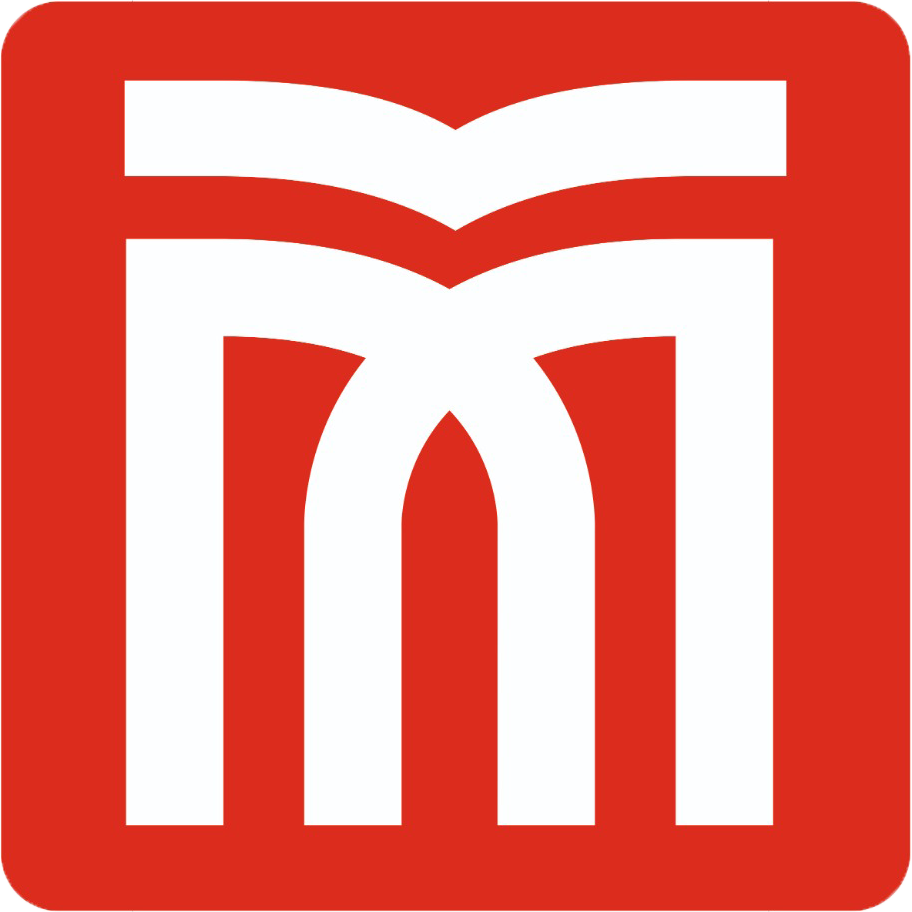 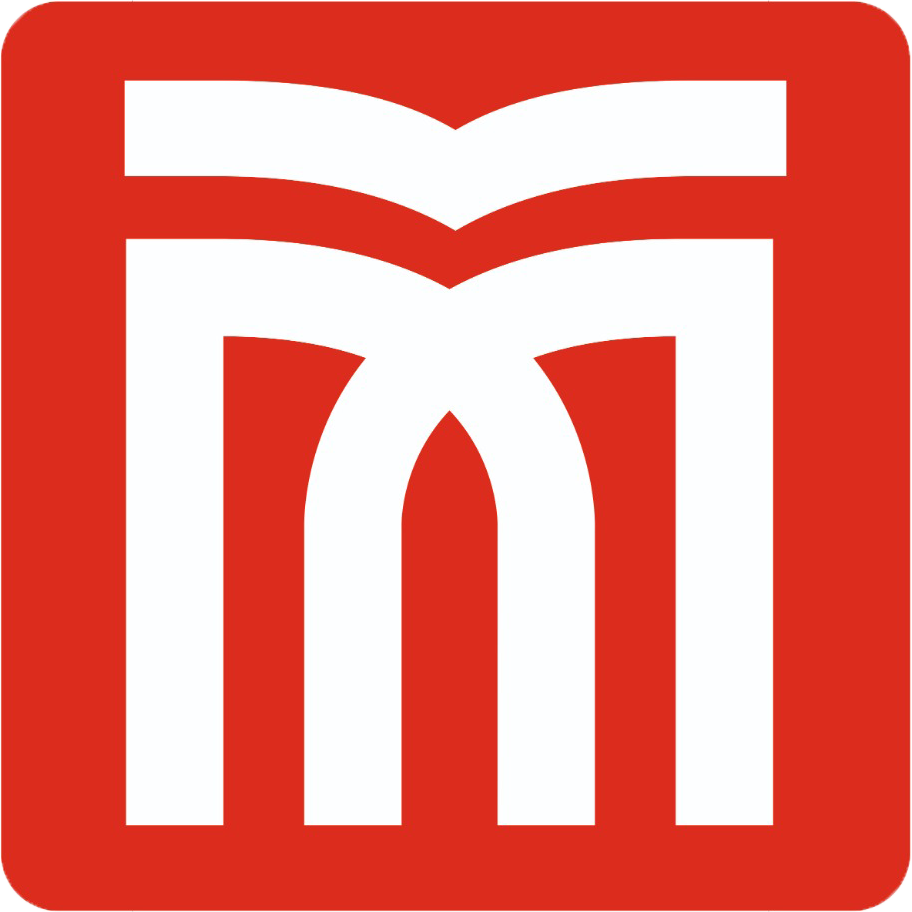 MUŞ ALPARSLAN ÜNİVERSİTESİMÜHENDİSLİK-MİMARLIK FAKÜLTESİYAZILIM MÜHENDİSLİĞİZORUNLU STAJ FORMUİLGİLİ MAKAMA	Aşağıda açık kimlik bilgileri yazılı Yazılım Mühendisliği Bölümü öğrencimiz, işyerinizde staj yapmak istemektedir. Bu nedenle; 5510 sayılı Sosyal Sigortalar ve Genel Sağlık Sigortası Kanunu’nun 87’nci maddesinin (e) bendi hükmü uyarınca, öğrencimizin zorunlu staj olarak yapacağı döneme ilişkin 20 (Yirmi)  iş günlük “İş Kazası ve Meslek Hastalığı” sigorta primi Üniversitemiz tarafından Sosyal Güvenlik Kurumu’na ödenecek olup, ilgili şahsın, kurumunuzda/işletmenizde yapacağı 20 iş günü staj talebinin değerlendirilerek uygun bulunup bulunmadığının bildirilmesini rica eder, göstereceğiniz ilgiye şimdiden teşekkür ederiz.                                                                                                                      Doç. Dr. Zeydin PALA                                                                                                                      Bölüm Başkanı     STAJ YAPILAN YERİNBu form EN GEÇ 21/06/2024 tarihine kadar bölüm sekreterliğine teslim edilmesi gerekmektedir. Aksi takdirde stajınız değerlendirmeye alınmayacaktır.Adı SoyadıÖğrenci NoÖğretim YılıBölüm/ProgramTelefon Noİkametgâh AdresiAdı AdresiÜretim / Hizmet AlanıKurum Çalışan SayısıVergi NumarasıBanka ve ŞubesiKurum IBANTelefon NoFaks NoStaja Başlama TarihiBitiş TarihiİŞVEREN / YETKİLİNİNİŞVEREN / YETKİLİNİNİŞVEREN / YETKİLİNİNİŞVEREN / YETKİLİNİNİŞVEREN / YETKİLİNİNİŞVEREN / YETKİLİNİNAdı SoyadıGörev ve UnvanıKurumumuzda/İşletmemizde staj yapması uygundur.İmza/KaşeKurumumuzda/İşletmemizde staj yapması uygundur.İmza/KaşeKurumumuzda/İşletmemizde staj yapması uygundur.İmza/KaşeE-posta AdresiKurumumuzda/İşletmemizde staj yapması uygundur.İmza/KaşeKurumumuzda/İşletmemizde staj yapması uygundur.İmza/KaşeKurumumuzda/İşletmemizde staj yapması uygundur.İmza/KaşeTarihKurumumuzda/İşletmemizde staj yapması uygundur.İmza/KaşeKurumumuzda/İşletmemizde staj yapması uygundur.İmza/KaşeKurumumuzda/İşletmemizde staj yapması uygundur.İmza/KaşeÖĞRENCİNİN İMZASISİGORTA İŞLEM ONAYIKOMİSYON ONAYIFAKÜLTE ONAYIBelge üzerindeki bilgilerin doğru olduğunu kabul eder, staj evrakının hazırlanmasını saygılarımla arz ederim.Tarih:     /      /2024Tarih:      /      /2024Tarih:     /      /2024Tarih:     /      /2024